中学生モデルロケット製作・打上講習会 秋田市会場参加対象：中学生目指せ！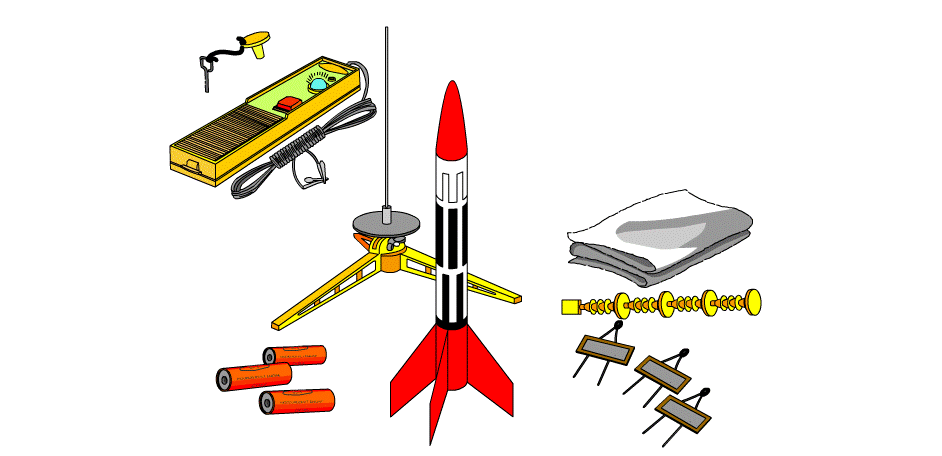 中学生モデルロケット秋田県大会優勝※大会は８月１８日（日）開催本講習会では、初めてモデルロケットを製作される方でも安全に打ち上げまで体験　　　　　　　　　　　　　できます。モデルロケットは、小さいながらも大型ロケットと同じ原理で飛ぶ本格的なロケッ　　　　　　　　　　　トです。　　　　　　　　　　大会への参加が未定の生徒さんの参加も歓迎ですので、ぜひご参加ください！　　申し込みについて参加対象：秋田県内の中学生申込締切：6月２１日（金）必着申込方法：本チラシ裏面に必要事項を記入して郵送・FAX・Eメール等で下記宛先までお送りください。申込先　：あきたサイエンスクラブ事務局（秋田県あきた未来戦略課）　　　　　〒010-8570　秋田市山王4丁目１－１　TEL:018-860-1262　Fax: 018-860-3870　　　　　E-Mail　 science-club@mail2.pref.akita.jpその他　：受講者は先着順で決定します。申込者全員に後日結果通知を郵送します。モデルロケット製作に必要な材料は主催者側で用意します。持ち物　：昼食，筆記用具，はさみ，スティックのり，古新聞，定規，内履き，外履きを入れる袋中学生モデルロケット製作・打上げ講習会秋田市会場受講申し込み用紙　（必要事項を記入後，郵送・FAX・Eメールでお申し込みください）○学校やクラブ活動単位で申し込む場合、代表者連絡先と参加者名簿をご記入ください。〈代表者連絡先〉〈参加者名簿〉○個人で申し込む場合、次の様式にご記入ください。※＜個人情報の取り扱いについて＞ご記入いただいた情報は、他の目的では使用いたしません申込先：あきたサイエンスクラブ事務局（秋田県あきた未来戦略課）〒010-8570　秋田県秋田市山王4丁目１－１TEL:018-860-1262　Fax: 018-860-3870E-Mail　 science-club@mail2.pref.akita.jp代表者氏名所属（学校名）住所Tel  /  FaxE-mail参加生徒数参加者氏名（ふりがな）学年生年月日自宅住所名　　前ふりがな性別名　　前生年月日学 校 名学年自宅住所（〒　　　　　　　　　　　　　　　）（〒　　　　　　　　　　　　　　　）（〒　　　　　　　　　　　　　　　）自宅住所自宅住所電話番号　　　　　　　　　　　　　　　　　　　　　　　　　※生徒の保護者と連絡がとれる電話番号を記入してください。電話番号　　　　　　　　　　　　　　　　　　　　　　　　　※生徒の保護者と連絡がとれる電話番号を記入してください。電話番号　　　　　　　　　　　　　　　　　　　　　　　　　※生徒の保護者と連絡がとれる電話番号を記入してください。